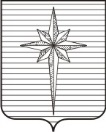 Дума ЗАТО ЗвёздныйРЕШЕНИЕ00.00.2020			   						        	             № 00О заслушивании отчёта об исполнении подпрограммы «Предоставление жилых помещений муниципального жилищного фонда ЗАТО Звёздный» муниципальной программы «Обеспечение жильём граждан ЗАТО Звёздный» за 2019 годЗаслушав отчёт об исполнении подпрограммы «Предоставление жилых помещений муниципального жилищного фонда ЗАТО Звёздный» муниципальной программы «Обеспечение жильём граждан ЗАТО Звёздный» за 2019 год, представленную заведующим отделом жилищных и имущественных отношений администрации ЗАТО Звёздный Пичугиной Е.Г. Дума ЗАТО Звёздный РЕШИЛА:1. Информацию принять к сведению (Приложение).2. Настоящее решение вступает в силу со дня его подписания.Председатель Думы ЗАТО Звёздный			                   И.А. Ободова